Publicado en MADRID el 10/12/2015 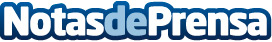 Tocados para boda con flores naturalesTocados joya, tiaras, coronas florales…. Hay tantos tocados para bodas por elegir. Pero la pieza clave para este próximo año 2016 son los tocados con flores naturales. La clásica tiara se enriquece de dulces pétalos naturales o de diferentes telas, que inundan de color el cabello y el blanco impoluto del vestidoDatos de contacto:LuciaSeCasa LuciaSeCasa el magazine de las novias912979711Nota de prensa publicada en: https://www.notasdeprensa.es/tocados-para-boda-con-flores-naturales_1 Categorias: Moda Belleza Celebraciones http://www.notasdeprensa.es